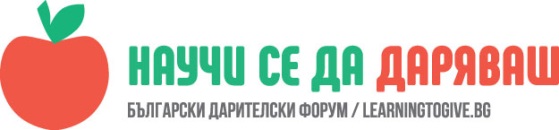 УРОК: Агресия и насилие(„Насилието е оръжието на слабите“ и Отбелязване на Деня на розовата фланелка)Албена Цветкова, преподавател в СУ Иван Вазов“, град ВършецЧасовете са проведени в СУ „Иван Вазов“ на 16.01.2018 г. и 28.02.2019 г.„Мъдрият знае, че агресията на някой, всъщност е неговата молба за любов...“Паулу Коелю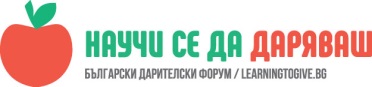 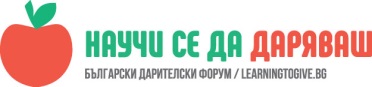 Поставяне на взаимовръзки между емоция, поведение и избор;Включване на морала и ценностите като определящи поведението и изборите;Формиране на умения за съпричастност чрез откриване и разпознаване на чувствата, формиращи негативни модели на поведение;Развиване на емоционалната интелигентност на учениците;Формиране на цялостен образ на личността.ОписаниеВъведение: Tерминът агресия произлиза от думата Adgradi (където Ad е „на”, а Gradus – „крачка”), което в буквален смисъл означава „движа се към”, „настъпвам”, т.е. първоначалният смисъл на това „да бъдеш агресивен” приблизително означава „да се движиш към целта без забавяне, без страх и съмнения”. Днес под „агресия” се разбира всяка форма на поведение, насочена към оскърбяване или причиняване на вреда на друго живо същество.Някои известни автори тълкуват агресията така:“актове на враждебност, атаки, разрушения, т. е. действия, които вредят на друго лице или обект; човешката агресивност е поведенческа реакция, която се характеризира с проявяване на сила в опит да се нанесе вреда на личността или на обществото” /Delgado, H./;“създаване впечатление за превъзходство у другите” /Gerda Sayan/;“физическо действие или заплаха за такова действие от страна на едни хора, които намаляват свободата или генетическата способност на други хора” / Wilson /;“злобно, неприятно, причиняващо болка на околните поведение”.На базата на знанията си, получени по психология и логика, учениците сами определят основните типове агресия, с която са се сблъсквали: импулсивна, враждебна, телесна, вербална, индиректна, гняв, опозиционно недоверие. Краен продукт: Табло „Насилието е оръжието на слабите“.Всяка година последната сряда на февруари е известна като Ден за борба с тормоза в училище или Ден на розовата фланелка. Честването на този ден е традиция за СУ „Иван Вазов“. Идеята на 11 а клас за тази учебна година беше за най-масово участие на ученици, подкрепящи каузата. За съжаление, поради влошената метеорологична обстановка, на 28.02.2018 г., беше обявена дървена ваканция и се проведе онлайн кампания в групите на отделните класове.“Наглостта се явява средство за насилствено налагане на собственото достойнство по пътя на изкуственото обезценяване на обкръжаващите хора.” „На света има само едно нещо по-лошо от насилието – това е капитулацията пред него.”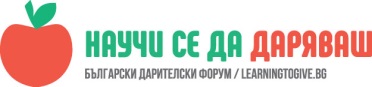 Кампания „Избираме да сме позитивни“.